                                 В Ханты-Мансийское УФАС628002, Ханты-Мансийский автономный округ - Югра, г.Ханты-Мансийск, ул.Мира, д.27to86@fas.gov.ru29.06.2020 г.ЖАЛОБАна действия (бездействие) заказчикаВ отношении открытого конкурентного отбора в электронной форме  на право заключение контракта на выполнение строительно-монтажных работ по объекту «Газопровод-отвод к г.г. Салехард, Лабытнанги, Харп (6-ая очередь)» для нужд ООО «Газпром трансгаз Югорск» (0001/20/1.1/0030624/ТГЮгорск/К/ГОС/Э/22.05.2020)№ извещения: 32009175448Дата опубликования извещения: 22.05.2020НМЦК: 519 298 440,00 руб. Адрес официального сайта, на котором   размещена информация о размещении    заказа:       www.zakupki.gov.ru   http://etpgaz.gazprombank.ruЗаказчик: Наименование: ОБЩЕСТВО С ОГРАНИЧЕННОЙ ОТВЕТСТВЕННОСТЬЮ "ГАЗПРОМ ТРАНСГАЗ ЮГОРСК"Место нахождения: 628260, АО ХАНТЫ-МАНСИЙСКИЙ АВТОНОМНЫЙ ОКРУГ - ЮГРА, Г ЮГОРСК, АО ХАНТЫ-МАНСИЙСКИЙ АВТОНОМНЫЙ ОКРУГ - ЮГРА, Г ЮГОРСК, УЛ МИРА, дом 15Почтовый адрес: 628260, Ханты-Мансийский Автономный округ - Югра АО, г Югорск, Ханты-Мансийский Автономный округ - Югра АО, г Югорск, ул Мира, дом 15Адрес электронной почты: S.Zemskov@adm.gazprom.ruНомер контактного телефона: 78126093086Ответственное должностное лицо заказчика: Земсков С.М.Заявитель:ОБЩЕСТВО С ОГРАНИЧЕННОЙ ОТВЕТСТВЕННОСТЬЮ  «ЮЛАМЕНС»ИНН 8607009810КПП 526001001Юридический адрес: 603155, Нижегородская обл.,                                                             г. Нижний Новгород, ул. Максима Горького , д.262, офис. 76Номер контактного телефона: 89253339710Генеральный директор: Шахин Павел АлексеевичДоводы жалобы:Наша организация ООО «ЮЛАМЕНС» 01.06.2020 г. подала заявку на участие в открытом конкурентном отборе в электронной форме  на право заключения контракта на выполнение строительно-монтажных работ по объекту «Газопровод-отвод к г.г. Салехард, (№ извещения 32009175448). Однако Заказчик приостановил процедуру определения победителя, несмотря на то, что было подано две заявки от участников. Проведение закупки отменено извещением об отказе от проведения закупки № 32009175448 от 25.06.2020 г.Считаем, что данными действиями Заказчик в нарушении норм Федерального закона «О закупках товаров, работ, услуг отдельными видами юридических лиц» от 18.07.2011 N 223-ФЗ и Федерального закона №135-ФЗ «О защите конкуренции» грубо нарушил наши права и способствовал ограничению конкуренция. В связи с вышеизложенным просим:Рассмотреть настоящую жалобу по существу.Отменить решение Заказчика об отказе от проведения закупки № 32009175448 от 25.06.2020 г.Продолжить проведение закупки с целью определения победителя.Приложения:1.Решение №7 о назначении единоличного исполнительного органа от 25.05.2020 г.Генеральный директор                                              Шахин П.А.                     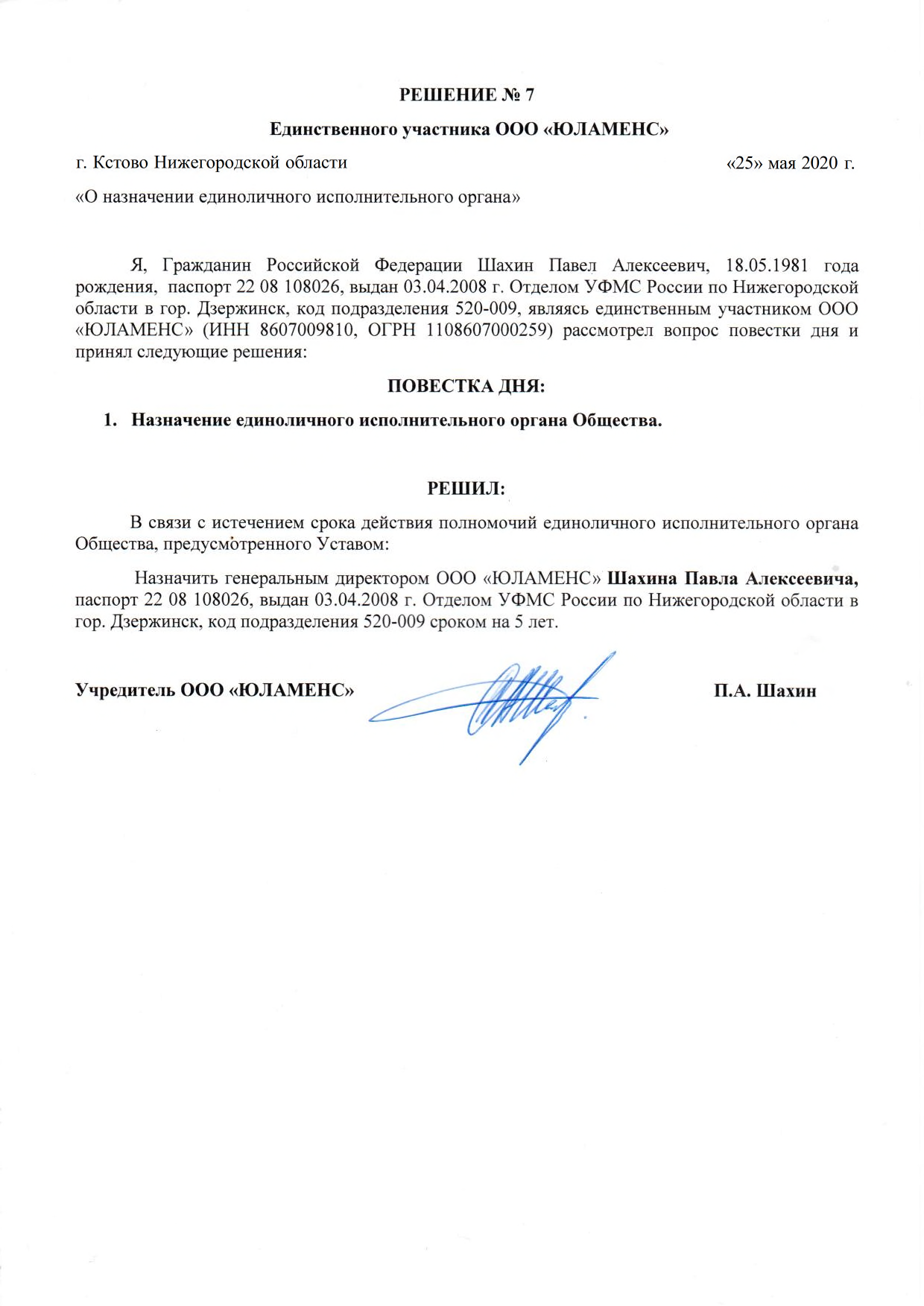 